        ҠАРАР                                                                                         РЕШЕНИЕ« 30 » октябрь  2018 й.                           №  93                     « 30 » октября 2018 г.Об участии сельского поселения Зигазинский сельсовет муниципального района Белорецкий район  Республики Башкортостан в программе по реализации проектов развития общественной инфраструктуры, основанных на местных инициативахв 2019 годуВ целях реализации на территории сельского поселения Зигазинский сельсовет муниципального района Белорецкий район  Республики Башкортостан проектов развития общественной инфраструктуры, основанных на местных инициативахСовет сельского поселения Зигазинский сельсовет муниципального района Белорецкий район  Республики БашкортостанРЕШИЛ:        1.Сельскому поселения Зигазинский сельсовет муниципального района Белорецкий район Республики Башкортостан принять участие в программе по реализации проектов развития общественной инфраструктуры, основанных на местных инициативах в 2019 году.              2.Обеспечить софинансирование из бюджета сельского поселения Зигазинский сельсовет муниципального района Белорецкий район Республики Башкортостан выбранных объектов.                   3.Администрации сельского поселения Зигазинский сельсовет,  подготовить и направить заявку в Конкурсную комиссию по проведению конкурсного отбора проектов развития общественной инфраструктуры, основанных на местных инициативах.           4.Опубликовать настоящее решение в средствах массовой информации и на официальном сайте  муниципального района Белорецкий район Республики Башкортостан.          5.Контроль за исполнением настоящее решения возложить на постоянную комиссию Совета по бюджету, финансам, налогам и вопросам собственности.          Глава Сельского поселения                                               Р.Р. Яныбаевс. Зигаза«30» октября 2018 года№ 93БАШКОРТОСТАН РЕСПУБЛИКАЋЫБЕЛОРЕТ РАЙОНЫмуниципаль районЫНЫңЕГәҘЕ АУЫЛ СОВЕТЫАУЫЛ БИЛәМәһЕСОВЕТЫ453552, БР, Белорет районы, Егәҙе ауылы,  Мәктәп  урамы, 8тел.: (34792) 7-96-81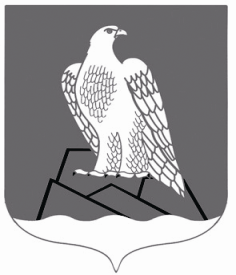 СОВЕТСЕЛЬСКОГО ПОСЕЛЕНИЯЗИГАЗИНСКИЙ СЕЛЬСОВЕТМуниципального района Белорецкий район РЕСПУБЛИКИ БАШКОРТОСТАН453552, РБ, Белорецкий район, с.Зигаза, ул.Школьная, 8тел.: (34792) 7-96-81